Antes de mover el vehículo revise los espejos retrovisores y laterales y ajústelos. El objetivo es hacer que los puntos ciegos sean lo más _______ posibles, para que tenga la mayor visibilidad al retrocederpequeñosbrillantesgrandesprofundosSi el vehículo que está manejando tiene una cámara trasera, no hay necesidad de usar los espejos mientras está manejando en reversa. Verdadero FalsoAl retroceder cualquier vehículo use un __________ si no tiene vista completa de la ruta de viaje y los riesgos potenciales. alarma ruidosa sistema GPSobservador advertencia verbalAl retroceder, aumente la visibilidad del vehículo si puede al encender las luces de emergencia.tocar la bocina.asegurándose que la alarma de retroceso esté funcionando.cualquiera de las anterioresConduzca de una manera cuidadosa y ________ cuando el vehículo este en reversa.velozcontroladaimpredecibleimpulsivaAntes de mover el vehículo revise los espejos retrovisores y laterales y ajústelos. El objetivo es hacer que los puntos ciegos sean lo más _______ posibles, para que tenga la mayor visibilidad al retroceder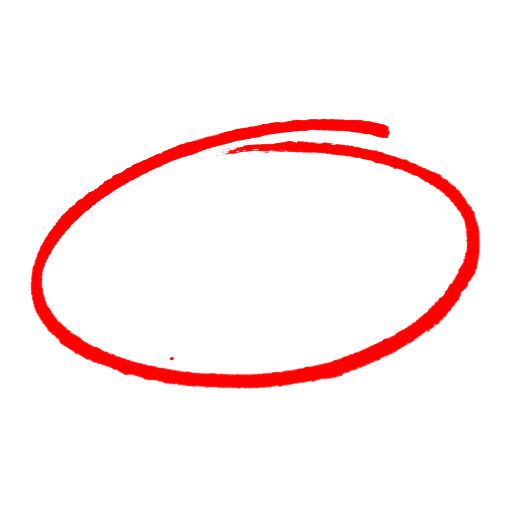 pequeñosbrillantesgrandesprofundosSi el vehículo que está manejando tiene una cámara trasera, no hay necesidad de usar los espejos mientras está manejando en reversa. Verdadero FalsoAl retroceder cualquier vehículo use un __________ si no tiene vista completa de la ruta de viaje y los riesgos potenciales. alarma ruidosa sistema GPSobservador advertencia verbalAl retroceder, aumente la visibilidad del vehículo si puede al encender las luces de emergencia.tocar la bocina.asegurándose que la alarma de retroceso esté funcionando.cualquiera de las anteriores.Conduzca de una manera cuidadosa y ________ cuando el vehículo este en reversa.velozcontroladaimpredecibleimpulsivaSAFETY MEETING QUIZPRUEBA DE REUNIÓN DE SEGURIDADSAFETY MEETING QUIZPRUEBA DE REUNIÓN DE SEGURIDAD